                                                                                              ООО «Мегополис» тел.: 2165363 «01» февраля 2020г.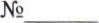             Приказ № 10Об утверждении стоимости оказания услуг в автошколе ООО «МЕГОПОЛИС».Приказываю с 01. 02.2020 установить следующие цены на обучение:Обучение водителей категории «В» стоимость обучения 28000 руб.Пересдача внутреннего экзамена (теория) — 300руб. 3. Пересдача внутреннего экзамена (практика) — 500 руб.Предоставление учебного автомобиля в ГИБДД для пересдачи экзамена — 500 руб.Дополнительные практические занятия (10 часов) — 5000 руб.Хранение документов в архиве — 2000 руб.                                                          Генералный директор                                                          ООО «МЕГОПОЛИС»                                                          ________ Идиятов И.Р.